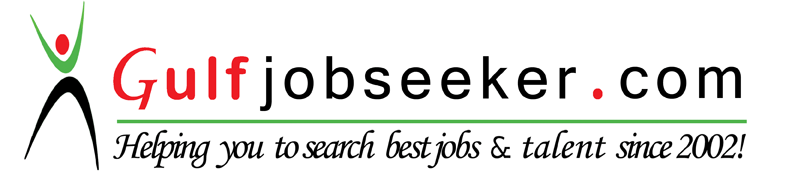 Contact HR Consultant for CV No: 342977 E-mail: response@gulfjobseekers.comWebsite: http://www.gulfjobseeker.com/employer/cvdatabasepaid.phpOBJECTIVESSeeking a career-oriented position with a multinational or professionally managed organization, where my education and vocation experience is best utilized for a dedicated  Industry, a position where talent, sense of responsibility, commitment and output of work is required along with the personnel and professional growth.EDUCATIONAL QUALIFICATIONB. Com Degree from PSGR Krishnammal College for Women, Coimbatore  with 72% marks.Plus Two from Chinmaya Vidhyalaya , Coimbatore with 96% Marks. Registered Sales Tax PractitionerComputer operations : MS Office, ExcelWORK EXPERINCEWorking  as Accountant and Tax Pracitioner under Sales Tax and Income Tax Practiitioner for the past 15 years.Well Versed with all Taxations under VAT.SPECIAL SKILLSExcellent skills in communicationObservant and able to recognize good ideasEnthusiastic, versatile, adaptableAdaptable to a fast paced work environmentAble to work under pressureLANGUAGES KNOWNEnglish, Hindi, Malayalam, TamilHOBBIESMusic, Reading, 